Den s obnovitelnými zdroji na VOŠ a SPŠ Volyně12. 1. 2016IX. A, IX. BŽáci 9. ročníku využili nabídku SPŠ Volyně na exkurzi ve škole,  spojenou s environmentální výchovou. Program začal v nové aule střední školy. Pracovníci školy informovali žáky o výhodách a nevýhodách jednotlivých zdrojů energie a zaměřili se na obnovitelné zdroje, kterým patří budoucnost. Žáci byli seznámeni s moderními způsoby využívání energií především v souvislosti s bydlením. Byl jim objasněn princip tepelných čerpadel a využití biomasy. Mohli posoudit efektivnost zateplování domů a výhody dřevostaveb. Současně si mohli udělat představu o tom, co se v těchto oborech učí studenti průmyslové školy. Program byl doplněn názornými prezentacemi, jež byly pro žáky srozumitelné a zajímavé. Dozvěděli se o moderních technologiích na ovládání vnitřního zařízení budov.Po jednotlivých třídách se pak rozešli do areálu školy. Prohlédli si dílny, viděli v chodu 3D tiskárnu, práce studentů jednotlivých oborů a navštívili i halu s CNC technikou, která dokáže vyrábět a obrábět jednotlivé části dřevěných konstrukcí. Některé úkony si mohli i vyzkoušet. Následoval test znalostí o energeticky úsporných domech. Po jeho splnění dostali drobné dárky. V praxi si vyzkoušeli technické „vychytávky“ – přístroj na zaměřování vzdálených objektů, přístroj na měření teploty a skener propojený s programem s 3D animací. Závěrečný blok byl zaměřen na informace o škole a studijních oborech. Na závěr všechny čekal chutný oběd ve školní jídelně. B. Posavádová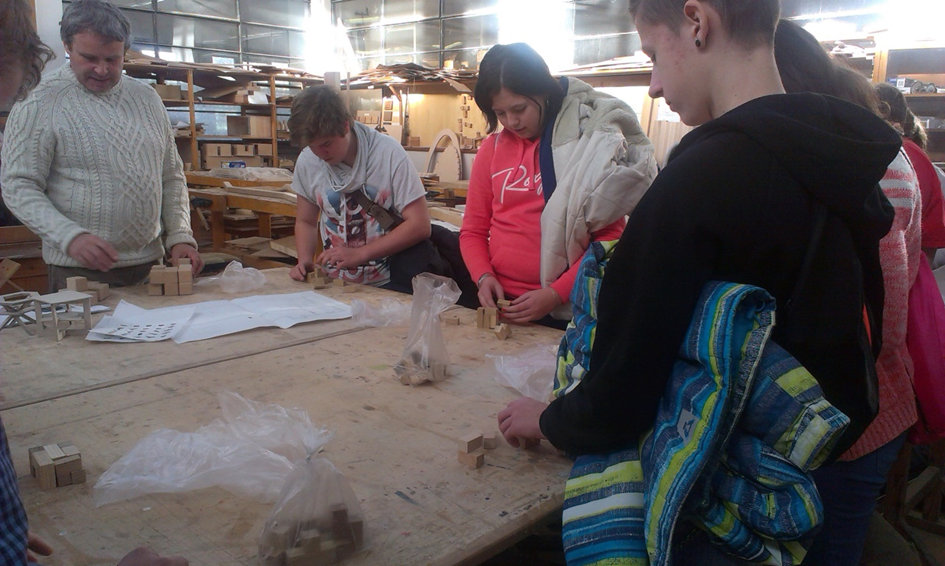 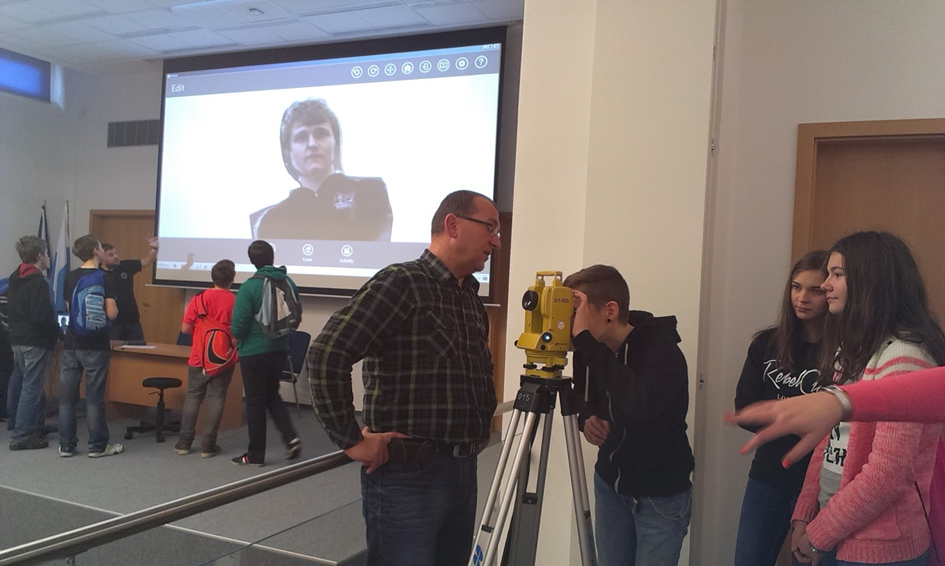 